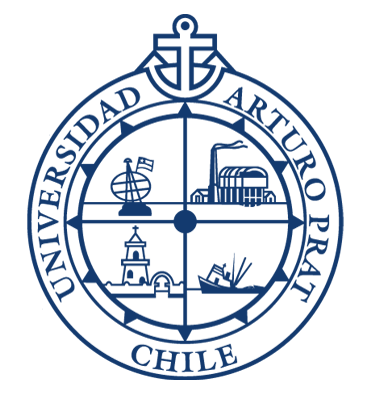 CARTA DE INTENCIÓN DEL POSTULANTE AL MAGÍSTER EN RELACIONES INTERNACIONALES Y ESTUDIOS TRANSFRONTERIZOSIquique, ____ de ____ del 2022. Dra. Cristina Oyarzo Directora Magíster en Relaciones Internacionales y Estudios TransfronterizosUniversidad Arturo Prat. Identificación del postulante: Sr(a):________________________Contenido de la Carta de Intensión: Debe describir expresamente sus razones para postular al Programa de Magíster en Relaciones Internacionales y Estudios Transfronterizos de la Universidad Arturo Prat. Debe referirse a su preparación y experiencia en esta área de estudio, sus planes profesionales o académicos futuros y si lo estima pertinente, otros aspectos de sus antecedentes e intereses que pueden ayudar al comité de admisión evaluar sus aptitudes y motivaciones para con el programa de Magíster que usted postula. Debe expresar de que manera sus intereses (profesionales o académicos) se orientan con las líneas de investigación y el perfil egreso. Formato de la carta de intensión:La carta no debe exceder una plana en tamaño carta con letra Arial tamaño 10. Debe ser firmada de puño y letra por el postulanteDebe indicar la fecha de la carta       __________________________Nombre y firma postulante 